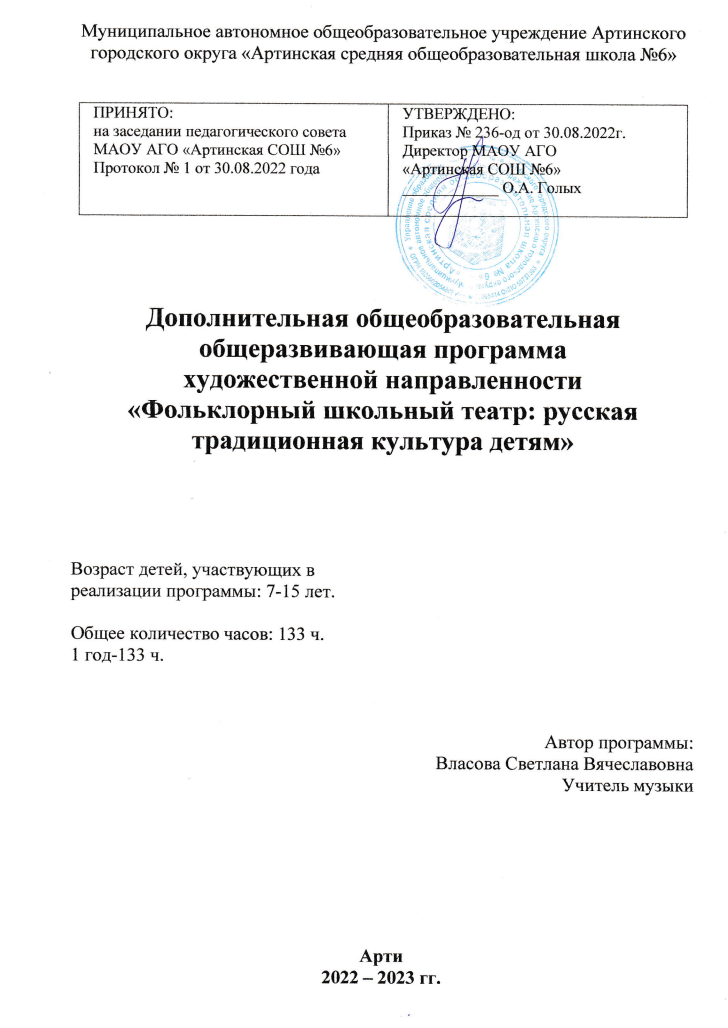 Муниципальное автономное общеобразовательное учреждение Артинского городского округа «Артинская средняя общеобразовательная школа №6»Дополнительная общеобразовательная общеразвивающая программа художественной направленности«Фольклорный школьный театр: русская традиционная культура детям»Возраст детей, участвующих вреализации программы: 7-15 лет.Общее количество часов: 133 ч.1 год-133 ч.Автор программы:Власова Светлана Вячеславовна Учитель музыкиАрти2022 – 2023 гг.Содержание программы 1.Пояснительная записка………………………………………………. 1-4 стр. 2. Ожидаемый результат…………………………………………………. 4 стр. 3.Учебно-тематический план первого года обучения ………………. 5-7 стр.4. Содержание программы первого года обучения…………………… 8-9 стр.5. Учебно-тематический план второго года обучения………………10-12 стр.6. Содержание программы второго года обучения…………………. 13-14 стр.7. Учебно-тематический план третьего года обучения………………15-17 стр.8. Содержание программы третьего года обучения ………………...18-19 стр.9. Способы определения результативности…………………………………………………………20 стр.10. Материально- техническое обеспечение…………………………………………………………………20 стр.11. Информационно-методическое обеспечение…………………………………………………………………20 стр.12. Календарно-учебный график на 2016-2017 учебный год……… 21-24 стр.13. Список литературы……………………………………………………25 стр. Пояснительная записка.Поселяйся там, где поют: те, кто поют -худо не думают»(народная мудрость)Введение. Одной из основных моих целей написания данной программы является- сохранение и возрождение русского фольклора, включение этого традиционного наследия в общее культурное достояние. Дополнительная общеразвивающая программа «Фольклорный школьный театр: русская традиционная культура детям» разработана для младшего и среднего школьных возрастов.Форма театрализованного сценического воплощения народных песенных жанров, календарных праздников, обрядов имеет множество плюсов. Я считаю, вовлечение детей в обрядовое действо позволяет им более глубоко познать и понять смысл и значение народных праздников и ритуалов. Сценическая игра даёт возможность детям развивать свой творческий потенциал, помогает артистично ярко и живо раскрывать содержание народных песен, игр, обрядов. Становясь участниками народного действия, дети учатся выступать в той или иной роли, которая требует от них умения выразительно двигаться, говорить, петь, танцевать. Начинается театр с простейшей детской игры. Слияние игры жизни и есть театр. Именно поэтому мною выбрана такая форма изучения с детьми младшего и среднего школьных возрастов традиционного русского фольклора: устного, песенного, музыкального. В непринуждённой форме игры, развлечения продолжается непрерывный процесс обучения, передачи опыта и коллективной памяти, и все наделено глубоким смыслом.Фольклор имеет большое значение в воспитании подрастающего поколения. Он – не только величайшее богатство прошлого, но и действенное средство всестороннего развития формирующейся личности. Современные исследователи полагают, что с погружением ребёнка в стихию народного художественного творчества, закладывается тот фундамент, на котором в последствии формируются социальные, эстетические и нравственные идеалы, главные жизненные ценности и понятия о труде, быте, природе. Направленность дополнительной общеразвивающей программы «Фольклорный школьный театр: русская традиционная культура детям» -художественная.Новизной данной программы является то, что дети не просто разучивают народные песни, а то, что в содержание включены темы, где дети имеют возможность попробовать свои силы в инсценировке сказочных сюжетов и представлении этнографического материала по народным календарным праздникам и обрядам, получат знания по основам народной хореографии («дроби», «хоровод», «кадриль»), обучатся игре на народных шумовых инструментах.В программу включен раздел «Изучение музыкального фольклора». Материала для этого раздел подобран таким образом, что все игры проходят в кругу, в хороводе. Я считаю, что это объединяет, сплачивает коллектив, поэтому в коллективе всегда будет благоприятный психологический климат.Основой данной программы, конечно же, является песенный фольклор. Воспитательные функции песни различны. Это эстетическое воздействие её музыки и слова, нравственное влияние содержания, коллективное воспитательное взаимодействие при исполнении, эстетика восприятия песни, оптимизма и другие настроения в зависимости от назначения песни. Актуальность программы заключается в том, что театральное драматическое действо позволяет детям почувствовать ценность общей деятельности. Непременным итогом такой деятельности является возникновение отношений взаимной чуткости, зависимости, ответственности перед коллективом сверстников. Всё это происходит одновременно с раскрытием индивидуальных черт и качеств каждого ребенка. Игровая театральная деятельность дает возможность физической и психологической разрядки. Необходимость такого рода театральной деятельности вызвана ещё и тем, что в настоящее время в окружающем социуме (в основном в образовательных учреждениях) существует потребность больше узнать о традициях народа. Форма фольклорного спектакля облегчает восприятие элементов народной культуры. Педагогическая целесообразность. Большое внимание на занятиях уделяется воспитанию и развитию детских голосов. Они хрупкие, нежные, ещё только формирующиеся. И малейшая небрежность, допущенная в работе, может иметь самые серьёзные последствия. Без внимания не остаются речь, и дикция. Большое значение для красивой речи имеет звонкий, приятный тембр, гибкий, достаточно громкий послушный голос. Однако голос, как дыхание (а правильное певческое дыхание-залог успеха в воспроизведении песенного материала) дети развивают на занятиях, учатся пользоваться так называемой атакой звука, чтобы на основе правильного дыхания добиться свободного, ненапряженного звучания. Г. В. Артоболевский утверждает следующее: "Организация дыхания сводится к овладению правильным типом дыхания и целесообразному использованию его:" На занятиях дети учатся правильно дышать - это дыхание свободное (лишенное напряжения), глубокое, незаметное, автоматически подчиненное воле говорящего. Особое место в работе над дикцией занимает чтение скороговорок и пословиц, плюс работа над детскими стихами, стихотворными текстами, прозами.Важный момент данной программы - артикуляционная гимнастика: гимнастика для губ, языка, нижней челюсти. По мере овладения упражнениями возрастает их сложность. Меняются типы, от медленного к более подвижному и быстрому. Все занятия начинаются с артикуляционной гимнастики, распевания, т.е. подготовки голосового аппарата к работе и дыхательной гимнастики. Цель программы: воспитание ребёнка в традициях, русской культуры и формирование активного восприятия музыкального искусства через осознание драматургии музыкального произведения, развитие интереса и желания к передаче музыкальных образов средствами инсценировок обрядов праздников и событий народного календаря.Задачи программы:приобщить детей к театрально-фольклорному виду творческой деятельности;развить у детей коммуникабельность;дать знания в области вокала, хореографии, актёрского мастерства, сценической речи;создать условия для реализации творческого потенциала детей;развить активное восприятие музыки посредством музыкального фольклора;развить специально музыкальные способности (чувство ритма, ладовое чувство, музыкально-слуховые представления);формировать любовь к Родной земле, уважение к традициям своего народа.Сроки реализации программы. Программа разработана на 1год – 133 часа. Занятия проводятся 3 раза в неделю.Основные формы работы - групповые и индивидуальные занятия, сводные репетиции.Форма организации деятельности. Кроме стандартных занятий, программой предусмотрены посещения концертов, также регулярную демонстрацию талантов учащихся: выступление на концертах районного уровня, участие в конкурсах различного уровня, проведение общих праздников, репетиций.Ожидаемые результаты. По окончании обучения по данной программе учащиеся будут знать:правила техники безопасности;детские жанры народного-песенного творчества;жанровые разновидности фольклора;виды хороводов и плясок;происхождение народных шумовых инструментов;традиционные праздники календарно-земледельческого периода;игровой фольклор.будут уметь:эмоционально петь в открытой народной манере;правильно дышать при пении;играть на различных шумовых инструментах;легко исполнять хороводные шаги и дроби;эмоционально исполнять тексты фольклорных программ;легко читать скороговоркиКритерии и формы оценки усвоения знаний:диагностика;контрольное прослушивание;опрос;наблюдение.Формы подведения итогов реализации образовательной программы:участие в концертах, творческих смотрах, фестивалях, конкурсах; демонстрация знаний и умений на открытых занятиях для родителей, педагогов;Учебно-тематический планСодержание программы  1.Вводное занятие.Теория-1час. В этот раздел входит инструктаж по технике безопасности, знакомство педагога с учащимися, выявление их интересов, знакомство с правилами внутреннего распорядка.2.Работа над постановкой голоса и вокально-хоровой техникойТеория - 3 часа, практика - 30 часов В раздел входят подготовка голосового аппарат к работе распеванием определённых гамм и упражнений, овладение определённых вокальных навыков, преодоление технических трудностей в изучении репертуара. Сюда так же входят: артикуляционная гимнастика для развития дикции; дыхательная гимнастика по методике А. Стрельниковой, способствующая развитию правильного певческого дыхания, а также оздоравливает организм. 3.Устное народное творчествоТеоирия-4 часа, практика – 8 часов	В раздел входит 4 часа теоретических занятий по темам «Что такое устное народное творчество» и «История возникновения колыбельной песни» и ознакомление учащихся с прибаутками, небылицами и потешками. Практически учащиеся изучат колыбельные песни и примут участие в постановке музыкально-литературной композиции «Колыбельные для мамы», с которой учащиеся смогут выступить на концерте ко Дню матери.4.Изучение музыкально-игрового фольклора	Практика-12 часовПрограммой предусмотрен этот раздел, для того, чтобы учащиеся на практике могли разучить музыкально-игровой фольклор, который будет использоваться и в постановке фольклорных программ, и для укрепления дружбы в объединении, ведь игра всегда сплачивает коллектив. 5.Постановка фольклорной программы «Масленица к нам пришла»	Теория – 1 час, практика-24 часаТеоретическое занятие будет посвящено истории возникновения праздника «Масленица». На практических занятиях учащиеся разучат масленичные песни, заклички. Будут работать со сценарием, учить текст. Итогом будет масленичное представление для обучающихся школы № 6 «Масленица к нам идёт».6.Постановка ярморочного представления «Про Фому и про Ерёму»	Теория- 2 часа, практика – 23 часаТеоретическое занятие будет посвящено истории возникновения ярморочных представлений. На практических занятиях учащиеся разучат шуточные песни: «Как поехали два брата», «Жил я у пана», «Здорово, здорово у ворот Егорова», «Шёл, да пошёл». Эти песни могут исполняться и отдельно, не только в рамках фольклоной программы. Также учащиеся будут работать со сценарием, учить текст. Итогом будет фольклорная программа – ярморочное представление «Про Фому и про Ерёму»7.Шумовые инструменты	Теория – 1 час, практика – 2 часаНа теоретическом занятии учащиеся просмотрят видеозапись об игре на ложках, о различных техниках игры. На практических занятиях учащиеся обучаются несложным техникам игры на ложках и оформят песню «Жил я у пана» игрой на ложках.9.Концертная практика	Практика-3 часа. Выступление учащихся фольклорного театра «Забава» на мероприятия различного уровня.10.	Мероприятия воспитывающего и познавательного характераТеория – 9 часов, практика – 9 часов.В этот раздел входят воспитательные мероприятия целями и задачами которых приобщить обучающихся к социальному опыту, духовно – нравственным ценностям человека; содействовать формированию всесторонне развитой личности, развивать образное мышления, воспитывать чувство патриотизма Способы определения результативностиДля отслеживания результативности прохождения программного материала используется педагогический мониторинг. Мониторинг проводится на основании разработанных педагогом контрольных заданий, тестов, анкет. Мониторинг проводится два раза в год: входящий и итоговый.Материально-техническое обеспечение:удобный, хорошо проветриваемый класс на 15 человек; музыкальные инструменты; сценическая площадка;аудиоаппаратураИнформационно-методическое обеспечение:песенные сборники;электронные носители (диски) с минусовыми фонограммами;сценарно-методические материалыаудио-и видеозаписи с различными видами песенного и устного фольклораКалендарно-учебный график на 2022-2023 учебный годСписок литературыАлпатов С.В. Народная драма: поэтика коммуникативной неудачи // Традиционная культура. – 2001. - №1.Блок В.Г. Сопереживание и сотворчество // Психология художественного творчества. - М., 1999.Шамина Л.В. Специфика учебно-воспитательной работы в фолтьклорных певческих коллективах//методическое пособие. Москва, 1984гЗрелищно-игровые формы народной культуры / отв. Ред. И сост. Л.М.Ивлева. - Л., 1990.Ивлева Л.М. Дотеатрально-игровой язык русского фольклора. - СПб., 1998.Ивлева Л.М. Ряженье в русской традиционной культуре. - СПб., 1994.Игра в народной культуре // Живая старина. – 1995. - №2.Игра как предмет междисциплинарного исследования // Традиционная культура. -  2001. - №1.Карабанова О.А. Игра в коррекции психического развития ребенка: Учебное пособие. - М., 1997.Дубовик С.В. «В хороводе были мы»: песенно-репертуарный сборник для детских народных коллективов// Издательство АМБ, 2015Дубовик С.В. «Хоровод круглый год»: сценарно-методические материалы// Издательство АМБ, 2015Обухова К.Л. «Русская народная песня для детей»// Издательство «Детство-пресс»,2012ПРИНЯТО:на заседании педагогического совета МАОУ АГО «Артинская СОШ №6»Протокол № 1 от 30.08.2022 годаУТВЕРЖДЕНО:Приказ № 236-од от 30.08.2022г.Директор МАОУ АГО«Артинская СОШ №6»____________ О.А. Голых№ п/пНазвание раздела, темыКоличество часовКоличество часовКоличество часовФормы аттестации/контроля№ п/пНазвание раздела, темыВсегоТеорияПрактикаФормы аттестации/контроля1Вводное занятие.110Опрос1.1.Правила техники безопасности. Знакомство.1102.Работа над постановкой голоса и вокально-хоровой техникой33330Контрольные упражнения3.Устное народное творчество1348ОпросНаблюдение3.1.Введение в тему. «Что же такое устное народное творчество»1103.2.Знакомство с прибаутками, потешками, небылицами1113.3.Колыбельная песня. История возникновения1113.4.Изучение колыбельной песни «А баиньки, баиньки»2023.5.Изучение колыбельной песни «Сидит мужик на краю»»2023.6.Постановка музыкально-литературной композиции «Колыбельная для мамы»6124.Изучение музыкально-игрового фольклора12012Самостоятельное исполнение4.1.Игра «Пошла коза по лесу»3034.2.Игра «Уж я баба-Яга»3034.3.Игра «Летели две птички»2024.4.Игра «Мак -маковистый»2024.5.Игра «Скачет-скачет воробей»2025.Постановка фольклорной программы «Масленица к нам пришла»25124Наблюдение5.1.Из истории праздника «Масленица»1105.2.Изучение масленичных песен140145.3.Работа с текстом. Заучивание.4045.4.Чтение по ролям4045.5.Репетиционная работа2026Постановка ярморочного представления «Про Фому и про Ерёму»25223Наблюдение6.1.Ярморочное представление. Из истории.1106.2.Изучение песни «Как поехали два брата»3126.3.Изучение песни «Жил я у пана»3036.4.Изучение песни «Здорово, здорово у ворот Егорова»4046.5.Изучение песни «Шёл, да пошёл»4046.6.Работа с текстом. Заучивание.4046.7.Чтение по ролям4046.8.Репетиционная работа2027.Шумовые инструменты312Самостоятельное исполнения7.1.Из истории. Ударные шумовые инструменты.1107.2.Ложки1017.3.Оформление песни «Жил я у пана» игрой на ложках1018.Концертная практика303Наблюдение9.Мероприятия воспитывающего и познавательного характера1899НаблюдениеИтого13318115Датапроведения занятияФорма проведенияКоличество часовТема занятиягрупповое1 часаПравила техники безопасности. Знакомство.групповое1 часВведение в тему. «Что же такое устное народное творчество»групповое2 часаРабота над вокальной техникой.Знакомство с прибаутками, потешками, небылицами.групповое2 часаРабота над вокально-хоровой техникой. Изучение музыкально-игрового фольклора: игра «Пошла коза по лесу»групповое2 часаРабота над вокальной техникой Изучение музыкально-игрового фольклора: игра «Скачет, скачет воробей»групповое2 часаРабота над вокальной техникой Изучение музыкально-игрового фольклора: игра «Мак-маковистый»групповое2 часаРабота над вокальной техникой Изучение музыкально-игрового фольклора: игра «Летели две птички»групповое2 часаРабота над вокальной техникой. Работа с музыкально-игровым материалом.групповое2 часаКолыбельная песня. История возникновения. Работа над вокально-хоровой техникой.групповое2 часаИзучение колыбельной песни «Сидит мужик на краю». Работа над вокально-хоровой техникой.групповое2 часаИзучение колыбельной песни «Сидит мужик на краю». Работа над вокально-хоровой техникой.групповое2 часаРабота над вокально-хоровой техникой. Изучение колыбельной песни «А баиньки, баиньки»групповое2 часаРабота над вокально-хоровой техникой. Изучение колыбельной песни «А баиньки, баиньки»групповое2 часаРабота над постановкой музыкально-литературной композиции «Колыбельная для мамы»групповое2 часаРабота над постановкой музыкально-литературной композиции «Колыбельная для мамы»групповое2 часаРабота над постановкой музыкально-литературной композиции «Колыбельная для мамы»групповое2 часаИз истории праздника «Масленица». Работа над вокально-хоровой техникой.групповое2 часаИзучение масленичных песенгрупповое2 часаРабота над вокально-хоровой техникой.групповое2 часаИзучение масленичных песенгрупповое2 часаРабота над вокально-хоровой техникой.групповое2 часаИзучение масленичных песенгрупповое2 часаРабота над вокально-хоровой техникой.групповое2 часаИзучение масленичных песенгрупповое2 часаРабота над вокально-хоровой техникой.групповое2 часаИзучение масленичных песенгрупповое2 часаРабота над вокально-хоровой техникой.групповое2 часаИзучение масленичных песенгрупповое2 часаРабота над вокально-хоровой техникой.групповое2 часаИзучение масленичных песенгрупповое2 часаРабота с текстом фольклорной программы «Масленица к нам пришла». Заучивание.групповое2 часаЧтение по ролямгрупповое2 часаРабота с текстом фольклорной программы «Масленица к нам пришла». Заучивание.групповое2 часаЧтение по ролямгрупповое2 часаРепетиционная работагрупповое2 часаЯрморочное представление. Из истории.групповое2 часаИзучение песни «Как поехали два брата». Работа над вокально-хоровой техникой.групповое2 часаИзучение песни «Жил я у пана». Работа над вокально-хоровой техникой.групповое2 часаИзучение песни «Здорово, здорово у ворот Егорова». Работа над вокально-хоровой техникой.групповое2 часаИзучение песни «Шёл, да пошёл». Работа над вокально-хоровой техникой.групповое2 часаИзучение песни «Как поехали два брата». Работа над вокально-хоровой техникой.групповое2 часаИзучение песни «Жил я у пана». Работа над вокально-хоровой техникой.групповое2 часаИзучение песни «Здорово, здорово у ворот Егорова». Работа над вокально-хоровой техникой.групповое2 часаИзучение песни «Шёл, да пошёл»Работа над вокально-хоровой техникой.групповое2 часаИзучение песни «Как поехали два брата». Работа над вокально-хоровой техникой.групповое2 часаИзучение песни «Жил я у пана». Работа над вокально-хоровой техникой.групповое2 часаИзучение песни «Здорово, здорово у ворот Егорова». Работа над вокально-хоровой техникой.групповое2 часаИзучение песни «Шёл, да пошёл»Работа над вокально-хоровой техникой.групповое2 часаРабота с текстом Постановка ярморочного представления «Про Фому и про Ерёму». Заучивание.групповое2 часаЧтение по ролям2 часаРабота с текстом Постановка ярморочного представления «Про Фому и про Ерёму». Заучивание.групповое2 часаЧтение по ролямгрупповое2 часаРепетиционная работагрупповое2 часаИз истории. Ударные шумовые инструменты. Ложкигрупповое2 часаОформление песни «Жил я у пана» игрой на ложкахгрупповое2 часаКонцертная практикагрупповое2 часаКонцертная практикагрупповое2 часаКонцертная практикагрупповое2 часаКонцертная практикасентябрьгрупповое2 часаИгровая программа «Растём здоровыми»октябрьгрупповое2 часаС участие приглашенного гостя«Покровские посиделки»ноябрьгрупповое2 часаТематическое занятие «Дружат дети на планете»декабрьгрупповое2 часаКинолекторий"Жила-была девочка"(просмотр детского фильма о ВОВ)январьгрупповое2 часаИгровая программа«Святочные забавы»февральгрупповое2 часа«Мороз не велик-стоять не велит»мартгрупповое2 часаУчастие конкурсахапрельгрупповое2 часаВикторина по достопримечательностям Артинского городского округа«Район, в котором я живу»майгрупповое2 часаИтоговое занятие.